И.А. Власов+7 499 2350372 (доб. 901)ПриложениеСкачать электронный вариант Раскраски «ПДД»: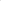 	Для распечатки	Приложение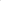 Официальный сайт ФГБУК «ВЦХТ» Магазин приложений мобильных устройств http://vcht.center/festival/bezopasnostdorozhno 0-dvizheni a/raskraskadlya-izucheniya-pdd/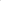 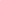 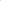 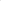 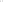 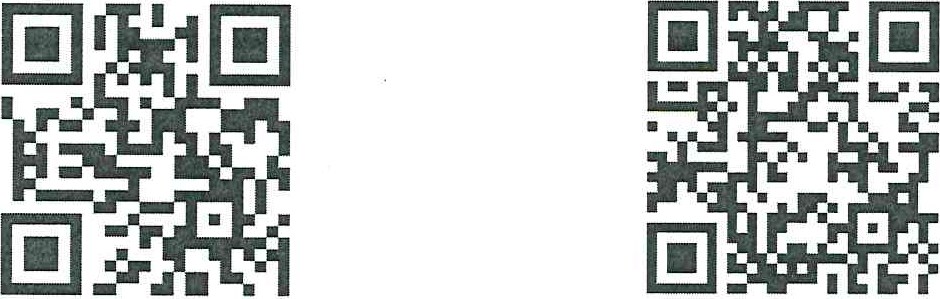 Инструкция по использованию раскраски «Правила дорожного движения» и мобильного приложения «ВЦХТ ПДД»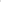 Пройдите регистрацию.Запустите камеру приложения и наведите ее на разворот раскраски.З. Нажмите на экране на кнопку «СМОТРЕТЬ».Посмотрите познавательный ролик о правилах дорожного движения.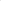 Раскрасьте картинку цветными карандашами или фломастерами.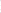 Снова наведите камеру на картинку Раскраски и проверьте себя — правильно ли вы раскрасили.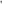 После завершения раскрашивания и просмотра видеороликов, пройдите тест.Введите адрес электронной почты для получения сертификата о прохождении тестирования.